Identifying Infants and Toddlers with Combined Vision and Hearing LossCombined vision and hearing loss is also known as deaf-blindness. The severity differs from child to child.Did you know that . . .Most children with deaf-blindness have varying amounts of usable hearing and vision?More than 90% have additional disabilities or medical needs?Having multiple disabilities or complex health care needs often keeps deaf-blindness from being recognized or addressed in very young children?Importance of Early InterventionWhen both vision and hearing are affected, natural opportunities to learn and communicate can be severely limitedEarly intervention methods are different than those for children who have vision or hearing loss aloneStarting early helps young children learn how to access residual vision and hearingState and national resources are available to support infants and toddlers with combined vision and hearing loss, their families, and early intervention providersImportance of Referral to [insert project name]?National data indicate that children who are deaf-blind are typically identified after age three. This means that many likely miss receiving appropriate early intervention. State deaf-blind projects can help EI providers and families gain knowledge and skills to provide effective intervention during these crucial years. In addition, accurate child counts help state deaf-blind projects know where to target education, public awareness, training, and support.Part C service coordinators can help address under-identification by . . .Increasing awareness of conditions that put infants and toddlers at risk for combined vision and hearing lossWorking with families to ensure appropriate referrals and evaluationsRisk Factors for Combined Vision and Hearing LossComplications associated with prematurityHereditary syndromes/disordersCHARGE syndromeUsher syndrome Down syndromePrenatal/congenital complicationsMaternal infections such as cytomegalovirus (CMV)HydrocephalusMicrocephalyPrenatal exposure to drugs/alcoholPostnatal/non-congenitalAsphyxiaNeurological injuries/conditionsSevere head injuryMeningitisMultiple disabilitiesFamily history of vision and/or hearing lossFor More Information Contact:(insert state project information here)The contents of this publication were developed by the National Center on Deaf-Blindness under a grant from the U.S. Department of Education, #H326T180026. However, those contents do not necessarily represent the policy of the U.S. Department of Education, and you should not assume endorsement by the Federal Government. Project Officer, Susan Weigert.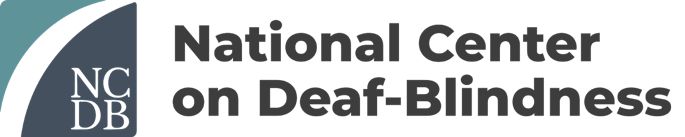 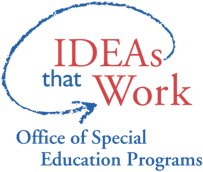 